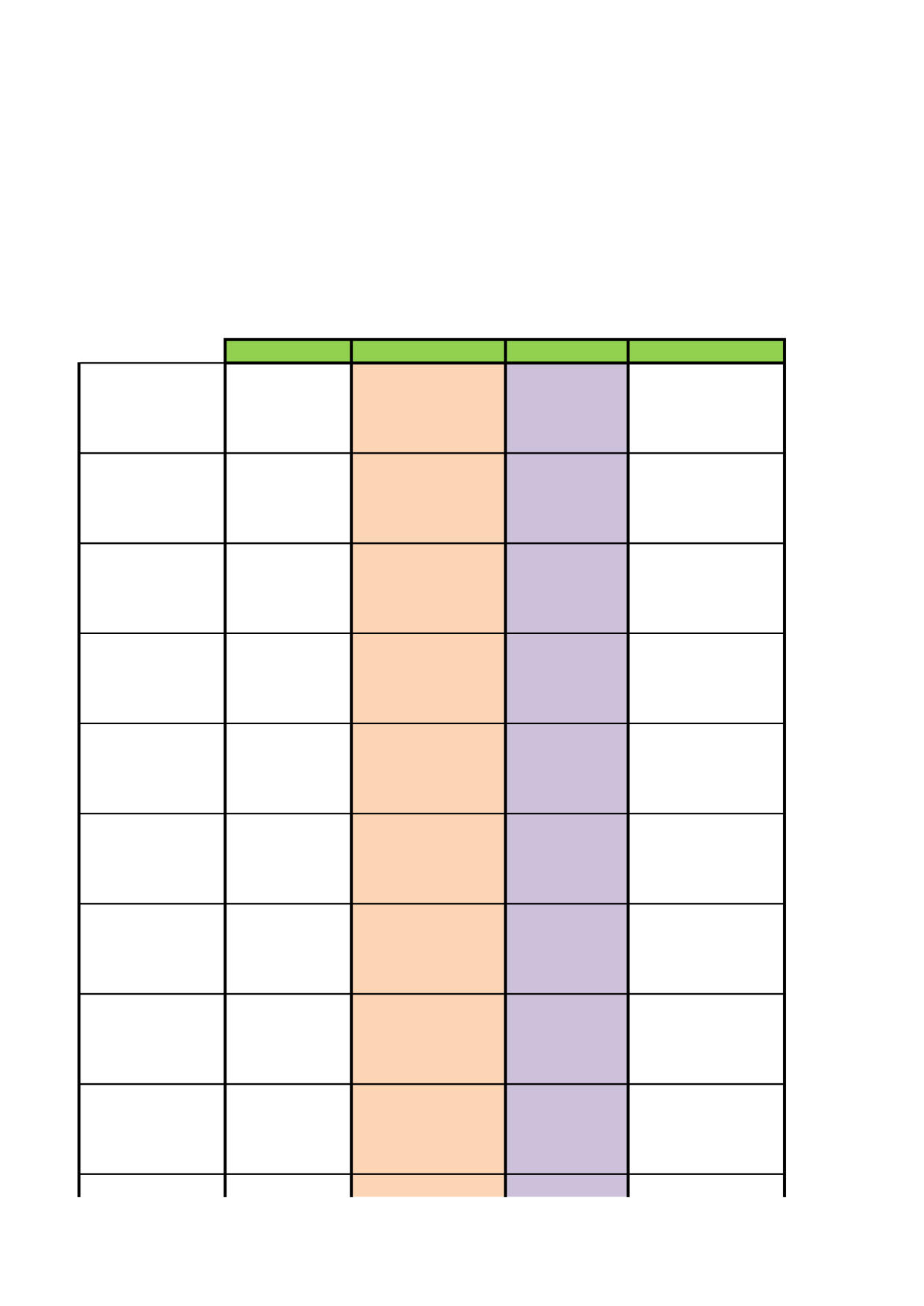 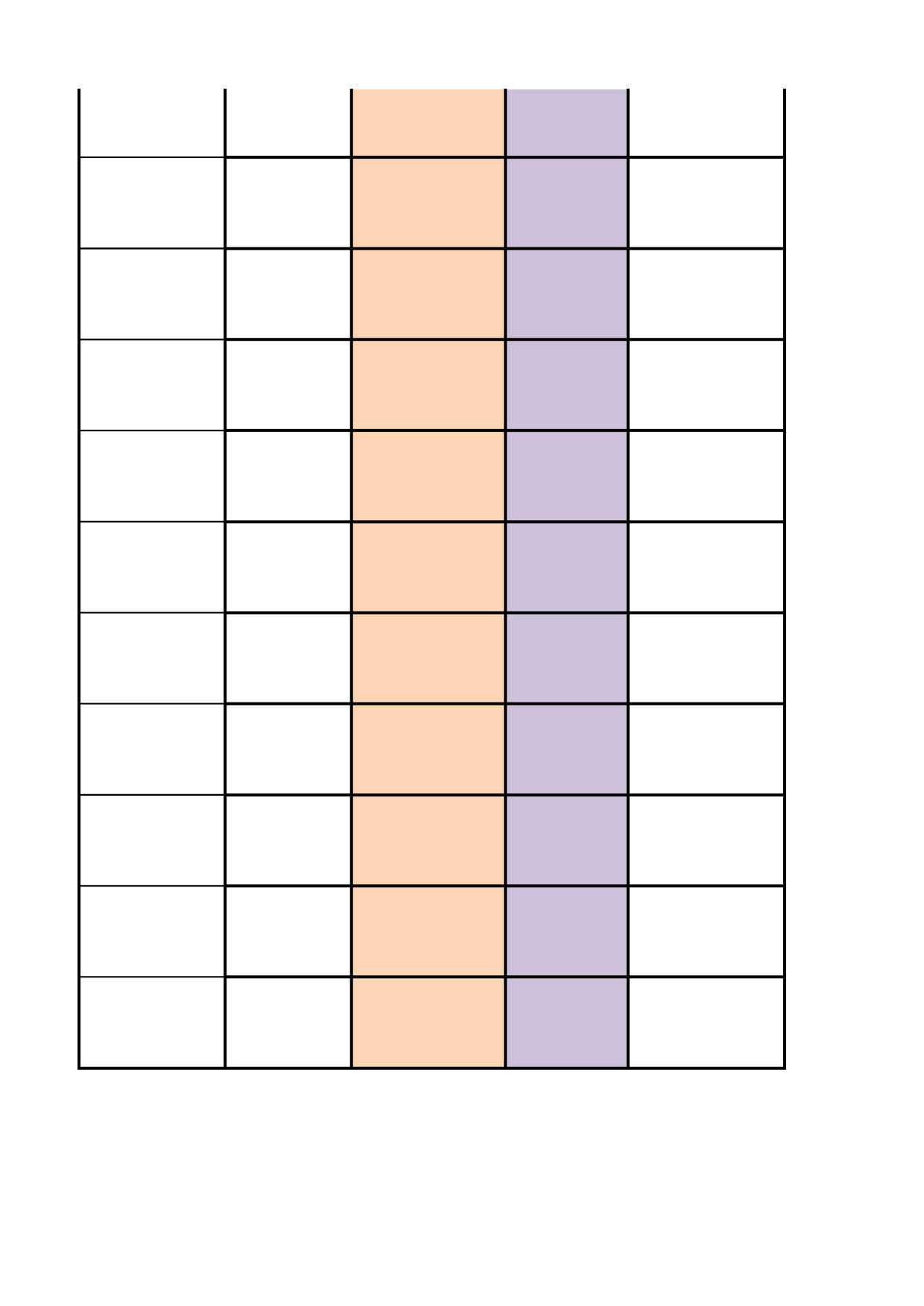 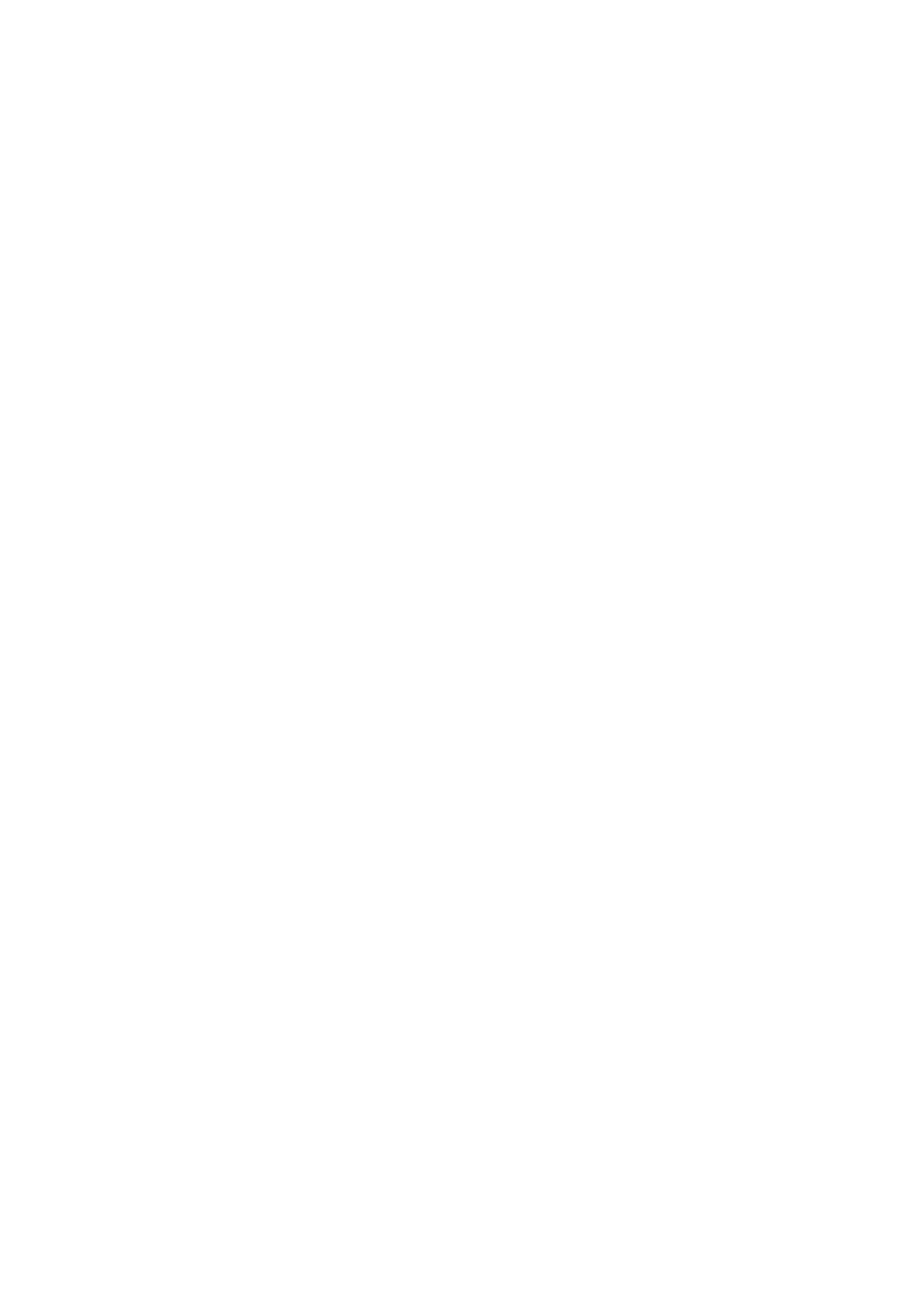 Příloha ke Smlouvě č. 17000151 o poskytnutí finančních prostředků ze SFŽP ČRPříloha ke Smlouvě č. 17000151 o poskytnutí finančních prostředků ze SFŽP ČRPříloha ke Smlouvě č. 17000151 o poskytnutí finančních prostředků ze SFŽP ČRPříloha ke Smlouvě č. 17000151 o poskytnutí finančních prostředků ze SFŽP ČRPříloha ke Smlouvě č. 17000151 o poskytnutí finančních prostředků ze SFŽP ČRSplátkový kalendářSplátkový kalendářSplátkový kalendářSplátkový kalendářSplátkový kalendářvyplacená půjčka38 359 242,72splatnost v letech2080splátekúroková sazba0,45%splatné kposlednímu dni Qsplatné k 15.dninásledujícího Qzůstatek jistinysplátka jistiny za Qúrok za Qcelkem platba za Q202038 359 242,72479 490,53479 490,53 Kč37 879 752,19479 490,5342 614,72 Kč522 105,26 Kč37 400 261,65479 490,5342 075,29 Kč521 565,83 Kč36 920 771,12479 490,5341 535,87 Kč521 026,40 Kč202136 441 280,58479 490,5340 996,44 Kč520 486,97 Kč35 961 790,05479 490,5340 457,01 Kč519 947,55 Kč35 482 299,52479 490,5339 917,59 Kč519 408,12 Kč35 002 808,98479 490,5339 378,16 Kč518 868,69 Kč202234 523 318,45479 490,5338 838,73 Kč518 329,27 Kč34 043 827,91479 490,5338 299,31 Kč517 789,84 Kč33 564 337,38479 490,5337 759,88 Kč517 250,41 Kč33 084 846,85479 490,5337 220,45 Kč516 710,99 Kč202332 605 356,31479 490,5336 681,03 Kč516 171,56 Kč32 125 865,78479 490,5336 141,60 Kč515 632,13 Kč31 646 375,24479 490,5335 602,17 Kč515 092,71 Kč31 166 884,71479 490,5335 062,75 Kč514 553,28 Kč202430 687 394,18479 490,5334 523,32 Kč514 013,85 Kč30 207 903,64479 490,5333 983,89 Kč513 474,43 Kč29 728 413,11479 490,5333 444,46 Kč512 935,00 Kč29 248 922,57479 490,5332 905,04 Kč512 395,57 Kč202528 769 432,04479 490,5332 365,61 Kč511 856,15 Kč28 289 941,51479 490,5331 826,18 Kč511 316,72 Kč27 810 450,97479 490,5331 286,76 Kč510 777,29 Kč27 330 960,44479 490,5330 747,33 Kč510 237,86 Kč202626 851 469,90479 490,5330 207,90 Kč509 698,44 Kč26 371 979,37479 490,5329 668,48 Kč509 159,01 Kč25 892 488,84479 490,5329 129,05 Kč508 619,58 Kč25 412 998,30479 490,5328 589,62 Kč508 080,16 Kč202724 933 507,77479 490,5328 050,20 Kč507 540,73 Kč24 454 017,23479 490,5327 510,77 Kč507 001,30 Kč23 974 526,70479 490,5326 971,34 Kč506 461,88 Kč23 495 036,17479 490,5326 431,92 Kč505 922,45 Kč202823 015 545,63479 490,5325 892,49 Kč505 383,02 Kč22 536 055,10479 490,5325 353,06 Kč504 843,60 Kč22 056 564,56479 490,5324 813,64 Kč504 304,17 Kč21 577 074,03479 490,5324 274,21 Kč503 764,74 Kč202921 097 583,50479 490,5323 734,78 Kč503 225,32 Kč20 618 092,96479 490,5323 195,35 Kč502 685,89 Kč20 138 602,43479 490,5322 655,93 Kč502 146,46 Kč19 659 111,89479 490,5322 116,50 Kč501 607,03 Kč203019 179 621,36479 490,5321 577,07 Kč501 067,61 Kč18 700 130,83479 490,5321 037,65 Kč500 528,18 Kč18 220 640,29479 490,5320 498,22 Kč499 988,75 Kč17 741 149,76479 490,5319 958,79 Kč499 449,33 Kč203117 261 659,22479 490,5319 419,37 Kč498 909,90 Kč16 782 168,69479 490,5318 879,94 Kč498 370,47 Kč16 302 678,16479 490,5318 340,51 Kč497 831,05 Kč15 823 187,62479 490,5317 801,09 Kč497 291,62 Kč203215 343 697,09479 490,5317 261,66 Kč496 752,19 Kč14 864 206,55479 490,5316 722,23 Kč496 212,77 Kč14 384 716,02479 490,5316 182,81 Kč495 673,34 Kč13 905 225,49479 490,5315 643,38 Kč495 133,91 Kč203313 425 734,95479 490,5315 103,95 Kč494 594,49 Kč12 946 244,42479 490,5314 564,52 Kč494 055,06 Kč12 466 753,88479 490,5314 025,10 Kč493 515,63 Kč11 987 263,35479 490,5313 485,67 Kč492 976,21 Kč203411 507 772,82479 490,5312 946,24 Kč492 436,78 Kč11 028 282,28479 490,5312 406,82 Kč491 897,35 Kč10 548 791,75479 490,5311 867,39 Kč491 357,92 Kč10 069 301,21479 490,5311 327,96 Kč490 818,50 Kč20359 589 810,68479 490,5310 788,54 Kč490 279,07 Kč9 110 320,15479 490,5310 249,11 Kč489 739,64 Kč8 630 829,61479 490,539 709,68 Kč489 200,22 Kč8 151 339,08479 490,539 170,26 Kč488 660,79 Kč20367 671 848,54479 490,538 630,83 Kč488 121,36 Kč7 192 358,01479 490,538 091,40 Kč487 581,94 Kč6 712 867,48479 490,537 551,98 Kč487 042,51 Kč6 233 376,94479 490,537 012,55 Kč486 503,08 Kč20375 753 886,41479 490,536 473,12 Kč485 963,66 Kč5 274 395,87479 490,535 933,70 Kč485 424,23 Kč4 794 905,34479 490,535 394,27 Kč484 884,80 Kč4 315 414,81479 490,534 854,84 Kč484 345,38 Kč20383 835 924,27479 490,534 315,41 Kč483 805,95 Kč3 356 433,74479 490,533 775,99 Kč483 266,52 Kč2 876 943,20479 490,533 236,56 Kč482 727,10 Kč2 397 452,67479 490,532 697,13 Kč482 187,67 Kč20391 917 962,14479 490,532 157,71 Kč481 648,24 Kč1 438 471,60479 490,531 618,28 Kč481 108,81 Kč958 981,07479 490,531 078,85 Kč480 569,39 Kč479 490,53479 490,53539,43 Kč480 029,96 KčSUMA38 359 242,721 704 588,8540 063 831,57